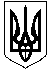 ГАЛИЦИНІВСЬКА СІЛЬСЬКА РАДАВІТОВСЬКОГО РАЙОНУ МИКОЛАЇВСЬКОЇ ОБЛАСТІР І Ш Е Н Н Я  Від 10 квітня 2020 року №3           ХХХІІ позачергова сесія УІІІ скликанняс.Галицинове   Про  внесення змін до місцевої Програми стабілізації та соціально - економічного розвитку територіїГалицинівської сільської ради на 2020 рікВідповідно  до вимог  пункту  22 статті 26   Закону  України    “ Про місцеве  самоврядування  в  Україні ” ,   підпункту 21 пункту 1  статті  91  Бюджетного Кодексу  України та заслухавши  інформацію  заступника сільського голови – головного бухгалтера Л. ПАВЛЕНКО, сільська  рада                                                      В И Р І Ш И Л А  Внести зміни до Програми стабілізації та соціально-економічного розвитку території Галицинівської сільської ради на 2020 рік до розділу 3. “ Основні завдання та напрямки ”, а саме:доповнити пункт “ У сфері соціально – політичного розвитку сіл: ” абзацом наступного змісту:“ капітальний ремонт приміщень в адмінбудівлях сільської ради ”Контроль за виконанням цього рішення покласти на постійну комісію з питань соціально-економічного розвитку сіл, планування бюджету, фінансів та регуляторної політики.                           Сільський голова                            І. НАЗАР